Joachim Geffers             Versión Metal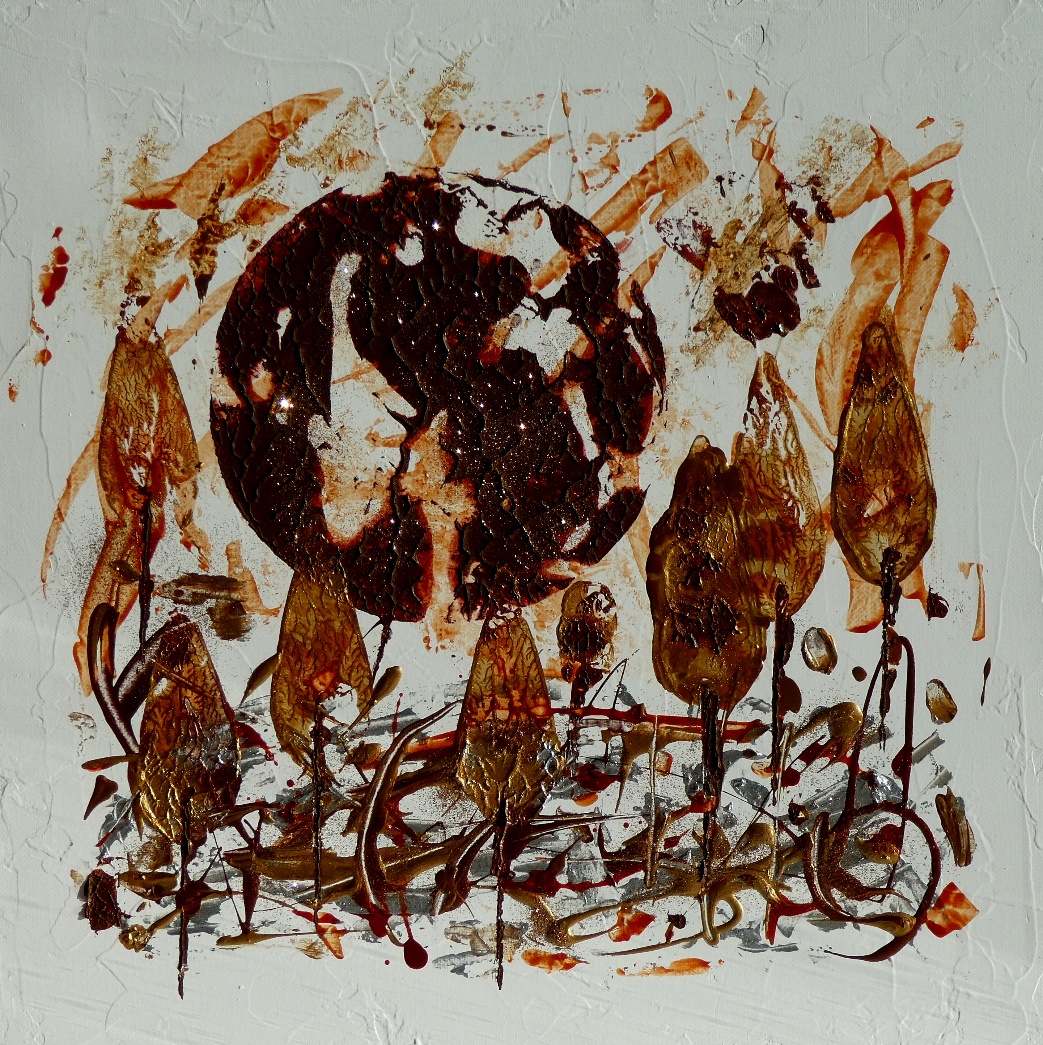                           Exposición de Pintura                           Del 1 de junio al 30 de junio 2021                              Días laborales 17:00 – 20:00 h                            Asociación Artística de Gipuzkoa                           Aldapeta 20, bajo    San Sebastián                                       Contacto: e-mail: antiguoarts@gmail.com